TENDER DOCUMENTSNIT- 06/2023FORSupply, installation, testing and commissioning of Porta Cabin and electrical installations for UPS in TB Facility ground floor ICGEB New Delhi Component.ATINTERNATIONAL CENTRE FOR GENETIC ENGINEERING & BIOTECHNOLOGY (ICGEB)Aruna Asaf Ali Marg, New Delhi – 110067Website: www.icgeb.res.inINDEX(1)TENDER NOTICEINTRODUCTORY NOTE:ICGEB is an international organization dedicated to advanced research and training in molecular biology and biotechnology, with special regard to the need of the developing world.  ICGEB, New Delhi Component has been given privileges and immunities as for other UN Organizations in India vide Government of India’s gazette notification no. 216, SO 403(E) dated 12 April 1988. ICGEB invites sealed Bids to meet the immediate requirement for Supply, installation, testing and commissioning of Porta Cabin and electrical installations for UPS in TB Facility ground floor ICGEB New Delhi Component”Interested & competent firm/individual may download the Bid documents from ICGEB websiteIMPORTANT INFORMATION(2)MINIMUM ELIGIBLITY CRITERIAThe bidder should meet the following Eligibility Criteria and must submit documentary evidence in support of their claim for fulfilling the criteria and they should submit an undertaking on their official letterheads to the fairness of these documents while submitting the bid. The bids received without the documentary evidence will be rejected outright.The bidder should have an address in Delhi/NCR.Copies of the work order and completion certificate successfully executed for similar kind work during the last 7 years for reputed Public Ltd. Companies, Public sector, Govt. Institutions and autonomous bodies in the following manner.The Bidder should have successfully completed one single assignment of similar kind for Rs. 4,40,000/-. Two similar work of Rs. 2,75,000/- each.Three Similar work of Rs. 2,20,000/- each.The bidder should have valid GST/TIN, registration certificates from relevant authorities (provide latest receipts/challans for documentary evidence).The bidder should submit PAN number with documentary evidenceThe Company / Firm / Individual, any Partners of the firm should not be black listed by any PSU or Government departments/ UN or its agencies/ institutions/ private organisations in respect of any assignments or behaviour of any Partner/ employee. The firm / Individual will provide an undertaking that such Partner/ employee will not be involved in the said contract, directly or indirectly.An undertaking should be submitted that there are no legal suits / criminal cases pending against the Firm and its Proprietor/Partners or having not been earlier convicted on grounds of moral turpitude or for violation of laws in force.(3)GENERAL TERMS AND CONDITIONS FOR SUBMISSION OF THE BIDNote: Bidders must read these conditions carefully and comply strictly while submitting their bids.PREPARATION AND SUBMISSION OF THE BID DOCUMENT:The Bidder is expected to examine all instructions, forms, terms & conditions and specifications stated in the Bid Documents. Failure to furnish all information required in the Bid Document or submission of a Bid not substantially responding to the Bid Documents in every respect will be at the Bidder’s risk and may result in the rejection of the Bid. The following sections of the Bid Documents must be completed and submitted by the Bidder:TECHNICAL BID should contain the following:    Note: All the Annexures to be filled properly and neatly.Technical Bid Form. (Annexure-A)Certificate of registration (GST, PAN).Documentary evidence for minimum qualifying criteria.Tender Fee of Rs. 1,000/-.EMD DD of Rs. 11,000/-Undertakings / declaration certificates (Annexure -B)Complete Tender document (except price bid) duly sigh and stamp on each page as a token of acceptance Site Visit certificate (Annexure C)FINANCIAL / PRICE BID:In this bid the bidder is required to quote his items rates/prices for the works mentioned in the scope of work & technical specifications. The rates/price should be inclusive of all material cost, labour, services, charges for the plant/machinery/tools & tackles required for work, freight, Insurance, Govt. duties, excluding GST. If the tax rates are not shown separately, it will be deemed to be included in the quoted price and dealt with, accordingly.Quoted rates will be deemed to cover all the items & works which may be required for completeness and functioning of total system, even though they may not have been explicitly mentioned in the scope and schedule of works.No charges towards price escalation, site difficulties shall be payable extra or separately. It is mandatory on bidder to quote all items rate as asked for in the BOQ/ PRICE schedule. Failure to adhere to this condition will lead to rejection of tender.EARNEST MONEY DEPOSIT & TENDER FEE:Earnest money deposit amount equivalent to Rs. 11,000/- (Rupees Eleven Thousand   only) & Tender Fee of  Rs 1,000/- (Rupees One Thousand only) in the form of DD issued by any Commercial Bank in favour of International Centre for Genetic Engineering & Biotechnology payable at New Delhi must accompany the Technical Bid. The E.M.D. of successful bidder shall be released after submission of performance guarantee by him. Bids not accompanied by E.M.D. shall be rejected. E.M.D. of unsuccessful Bidders will be returned as early as possible. The E.M.D. shall be forfeited if a Bidder withdraws its Bid during the period of validity of the tender.PERIOD OF VALIDITY. Bids shall remain valid for 180 days after last date for bid submission prescribed by ICGEB which may be extended with mutually agreed terms. A bid valid for a shorter period may be rejected by ICGEB as non-responsive.SITE CONDITION: Before quoting, the contractor must visit the site to inspect the work and shall fully acquaint himself about the conditions and scope of work with regard to accessibility of site required for the satisfactory execution of work along with site visit certificate No compensation on account of any site difficulties will be entertained, at a later date, after award of the works.Tender Rejection: ICGEB reserves the right to reject any or all the tenders in full or in part without assigning any reasons whatsoever, and the decision of the centre in this regard will be binding on all the bidders. Tenders not complying with any of the provisions stated in this tender document are liable to be rejected. Director, ICGEB reserves the right to accept or reject any tender without assigning any reason and does not bind himself to accept the lowest tender.FORMAT AND PREPARATION OF THE BID:The Bidder shall prepare the Technical Bid and Financial Bid and place them in two separate sealed covers, clearly marking each as “Technical Bid” and “Financial Bid”. Name of firm / proprietor, address & contact no. should be mentioned clearly on both the envelopes.  These should further be placed in a large size envelope with the same information on it. Both Technical & Financial Bids, along with documents required to be submitted, shall be signed by the Bidder and a person duly authorized by the Bidder to, on each page. Written power of attorney accompanying the Bid shall indicate necessary authorization. Any correction in the Bid shall be initiated by the person signing the Bid.All entries in the Application form should be legible and filled clearly.  If the space for furnishing information is insufficient, a separate sheet duly signed by the authorized signatory may be attached.No deviations in respect of NIT conditions are acceptable. ICGEB reserves the right to visit the working sites mentioned by bidders as proof of experience to ascertain the quality of service rendered. The bidder will have to arrange for such visit. SUBMISSION OF BID:The Bid in two parts, one containing the Technical Bid and the other containing the Financial Bid shall be placed in two separate sealed envelopes clearly marked as below:"Bid for Supply, installation, testing and commissioning of Porta Cabin and electrical installations for UPS in TB Facility ground floor ICGEB New Delhi Component.- Technical Bid""Bid for Supply, installation, testing and commissioning of Porta Cabin and electrical installations for UPS in TB Facility ground floor ICGEB New Delhi Component.- Financial Bid"The sealed envelope having the Technical Bid shall contain the Technical Bid Form, Declaration Certificates, Demand drafts for Tender fee and E.M.D, documents establishing eligibility of offered services and a complete set of the Bid Document stamped & signed on all the pages etc.The other sealed envelope will contain the Financial Bid which shall include Schedule of Rates. Both the sealed envelopes containing the Technical Bid and Financial Bid separately, shall be placed in an outer envelope dully sealed, marking the outer envelope as “Supply, installation, testing and commissioning of Porta Cabin and electrical installations for UPS in TB Facility ground floor ICGEB New Delhi Component”. The Bid shall be dropped in the tender box at the reception of, ICGEB, Aruna Asaf Ali Marg, New Delhi – 110 067.If the cover containing the Bid documents is not sealed and marked as instructed above, no responsibility will be assumed for any misplacement of the Bid or beforetime opening of the envelope.IMPORTANT NOTE:Bid received through email and/or after the scheduled date and time will not be accepted.ICGEB reserves the right to accept any or reject all the tenders without assigning any reason thereof.Selection will be done on competitive basis. Canvassing in any manner shall lead to disqualification of the Firm / Individual. BID OPENING AND EVALUATION:BID OPENING:All the Technical Bids shall be opened publicly in the presence of the Bidders or their representatives in front of the Bid Evaluation Committee. Bidders' name, documents with presence and absence of Bid security, period of Bid validity and such other items will be announced and recorded at the time of opening of the Technical Bid by the Bid Evaluation Committee. The Financial Bids of Technically Responsive Bidders will be opened in the presence of such responsive Bidders or their representatives on date and time to be notified later. Total Bid amount will be announced and recorded at the opening of the Financial Bid. Minutes of the Bid Opening containing summary of information with regard to each Bid shall be prepared during the opening of both Technical & Financial Bids.EVALUATION OF BIDS:For proper evaluation & comparison of Bids, the Bid Evaluation Committee, may at its discretion, ask the Bidder for any clarification of the Bid. The request for clarification and the response shall be in writing, but no changes in the price of the Bids shall be offered or permitted.The technical bids will be evaluated by the Bid Evaluation Committee on the basis of experience in similar organizations, resources available with the firm/ Individual, visit of the Committee to the site where the contractor is currently handling similar work etc.The Bid Evaluation Committee will first evaluate the Technical Bids to determine the substantial responsiveness of the Technical Bids. Substantial Responsive Bid is one which conforms to all the terms and conditions as indicated in the Bid Document and which also establishes Bidder’s qualification to deliver the services according to technical specifications. After the evaluation of all the Technical Bids, Financial Bids corresponding to only substantial responsive Technical Bids will be taken up for evaluation.All non-substantial Technical Bids will be rejected as non-responsive and corresponding Financial Bids shall be excluded from further evaluation.The Bid Evaluation Committee, may at its discretion, decide to waive off any minor non conformity in a Bid which does not constitute a material deviation with regard to services and pricing.While evaluating Financial Bids, if there is any discrepancy between the unit price and the total price, unit price will prevail and total price shall be corrected. However, if the Bidder does not accept the correctness of the errors, his Bid will be rejected.The Bidder must have supplied the information required in the Bid document. A Bidder not fulfilling any criteria stipulated, his Bid will be considered non responsive and may be rejected.The Bidders who have duly complied with the Eligibility Criteria will be eligible for further processing. The successful bidders of the Technical Bids will qualify for opening of the Financial Bids.The Bids which have been established as responsive in all respects will be compared for its price competitiveness. On the basis of technical and financial evaluation, substantially responsive and most advantageous Bid will be considered for the award of contract for Supply, installation, testing and commissioning of Porta Cabin and electrical installations for UPS in TB Facility ground floor ICGEB New Delhi Component.THE BIDDER IS EXPECTED TO EXAMINE ALL INSTRUCTIONS, forms, terms and conditions in the bidding documents. Failure to furnish all information required in the bidding documents or submitting a Bid not substantially responsive to the bidding documents in any respect may result in the rejection of the Bid.THE BIDDER SHALL BEAR ALL THE COSTS associated with the preparation and submission of its bid, and ICGEB in no case will be responsible or liable for these costs, regardless of the conduct or outcome of the bidding process.
PROFESSIONAL EXCELLENCE AND ETHICS: ICGEB requires that all Bidders participating in this Bid adhere to the highest ethical standards, both during the selection process and throughout the execution of the contract.FAILURE OF THE SUCCESSFUL BIDDER to comply with all the requirements shall constitute sufficient grounds for the annulment of the award, in which event ICGEB may make the award to the next lowest evaluated bidder or call for new bids.THE TENDERING AUTHORITY RESERVES THE RIGHT TO ACCEPT ANY BID not necessarily the lowest, reject any bid without assigning any reasons for entering into the Rate Contract.CONDITIONAL BIDS: If a bidder imposes conditions, which is in addition to or in conflict with the conditions mentioned herein, his bid is liable to be summarily rejected.The Director, ICGEB reserves the right to cancel any or all the tenders without assigning any reason.Tender once submitted will remain with ICGEB and will never be returned to the bidders.ARBITRATION/RESOLUTION OF AND JURISDICTIONAny dispute arising out of this contract will be in accordance with the principle of international laws.(4)                                                                             Scope of Work Name of Work: Supply, installation, testing and commissioning of Porta Cabin and electrical installations for UPS in TB Facility ground floor ICGEB New Delhi Component.           Approved make:-             Aluminium make- Jindal, Swastik              Glass make- Modi, Sant govind             Hardware items make- Harrison, Godrej               Split Ac – OGENERAL, DAIKIN AND MITSUBISHI(5)TERMS OF PAYMENTEscalation: No escalation over and above items rates quoted by the bidder shall be paid during the execution of contract due to whatsoever reasons.Performance Guarantee @5%shall be deposited to the department on the work order amount by the agency within a period of 15 days from the date of issue of LOI (work order) before commencement of work. Performance guaranty shall only be acceptable in the form of bank guarantee /DD and it will be returned after successful completion of work.(Date of completion certificate issued by ICGEB)If tenderer fails to deposit the said performance security within the period as indicated, the Earnest Money deposited by the tenderer shall be forfeited automatically without any notice to the tenderer and without prejudice to any other right or remedy. Performance Bank guarantee shall be valid for entire contract period and two extra months.  In case of con-tract extension with or without LD the validity of BG shall also be extended for the extended period with additional two months.(ii)  FORFEITURE: Performance Bank guarantee shall contain a statement that it shall be automatically and unconditionally forfeited without recourse and payable against the presentation by ICGEB to the relevant company/ correspondent bank, as the case may be, together with a simple statement that tenderer has failed to com- ply with any term or condition set forth in the Contract.(iii)  RELEASE: Performance Bank guarantee will be released without interest on successful taking over of the project by ICGEB on receipt of written request from tenderer.Security deposit of 10 % will be deducted from the Contractors bills and same will be released after successful expiry of defect liability of 12 months from date of completion of Work.Payment of bills:100 % payments after satisfactory completions of work.Extra Items: - During the execution of work, the contractor may require to execute certain additional/extra items in order to complete the job/works beyond the BOQ for which no rates are available. The payment for such extra/deviated items shall be paid as per rate approved on the basis of analysis. The cost component for rate analysis shall be (i) cost of material (ii) cost of direct labour (iii) Contractor over heads & profit 10%. Before execution of extra work, the rate analysis may be forwarded to ICGEB for approval of the Director, ICGEB. However, the extra items amount should not exceed 10% of the total contract value including all taxes.Guarantee/Defect Liability Period: The contractor should guarantee for the works / items executed by him against the bad material / workmanship for a period of one year from the date of acceptance by ICGEB. During this period if any replacement of items and/or repairs / rectification is needed, the same should be replaced / repaired free of cost to ICGELiquidated Damage: In case the work is delayed beyond the specified completion period for reasons attributed to the contractor, deductions on account of Liquidated damages @ 1 % of the contract value per week will be deducted subject to a maximum of 10% of the total contract value excluding GST. However, in case the works are delayed beyond the schedule completion/contract period, ICGEB reserves the right to get the work done by any other contractor at the risk and cost of the contractor and amount to this affect along with 10% over heads will be deductible from his bills/dues.Rates quoted by bidder in ‘Price Bid’ will be item rates i.e. will be all inclusive including material, labour, cartage, tools, tackles, all access ladders & scaffolding, (all taxes excluding GST), Contractors overhead profit and all other expenses not specifically mentioned but reasonably implied.                                                                                          (6)GENERAL TERMS AND CONDITIONS RELATING TO WORKSCompletion Time: Time limit for completion of the work is 45 days from the date of the order issued. The time shall be the essence of this contract and entire work as titled above is to be completed in all respects within the given time from the date of issue of work order. The successful bidder has to submit the time & activity chart for the completion of work. Under the force-major conditions or delay due to reasons beyond control of the contractor, ICGEB may grant suitable time extension for which the contractor has to request along with the justification/ reasons well in advance to the Director, ICGEB for approval without any prejudice to price escalation. No time extension request shall be considered after the expiry of completion period of contract. The decision of the Director will be final and binding on the bidder/contractor.Kindly note that payment shall be made as per the actual quantities executed and not on the basis of materials supplied. The final payment will only be made on the basis of the actual work quantities executed and for this a joint measurement by ICGEB and the contractor will have to be taken. The responsibility and the facilitation for taking the measurements will rest with the contractor. The Work shall be done as per schedule of items, specification terms and conditions and instruction of Engineer-in-charge on as and when required basis.The rates shall be inclusive of cartage/ loading unloading or any other expenses. GST should be clearly shown separately. Rate must be valid and firm for a period of one year from the date of award of contract/Letter.Inferior and Poor quality material shall not be accepted and contractor will redo such works The contractor will have to undertake responsibility of accidents etc. for his persons working on site.The Contractor shall clean the site after completion of work before submission of final bill. Any dismantled material shall be stacked in designated place as instructed by the Engineer-in-charge.Charges for scaffolding or jhula if any, will be considered included in the quoted rates and no extra amount will be paid on this account. Measurement shall be taken jointly by the Engineer-in-Charge or his authorized representative and by the contractor or his authorized representative. All materials brought at site shall be got approved from the Engineer in charge before incorporation. Contractor shall carry out the various tests as enumerated in CPWD/BIS specification at his own cost.Quantities are indicative and likely to vary. Bidder will have no objection for variation in quantities thereon. Payment will be as per actual work executed. 10%±deviation in quantities would be permitted.In case the bidder withdraws his offer within the validity of tender or contractor fails to work as per contract terms & conditions specifications after issue of the award letter, the earnest money will be forfeited. Other suitable administrative punitive action may also be imposed as deemed fit.Contractor should depute a qualified supervisor dedicated for this site, who will co-ordinate work and interact with the ICGEB representative responsible for supervision of work. Without a Supervisor, work will not be allowed. All the persons deployed at ICGEB site should carry valid gate-passes. Any negligence/offence on their part will attract immediate removal from site.The contractor will provide all necessary materials, tools, equipment, measuring instruments and working consumables etc., needed for execution of the works. Safe custody of all such material will be contractor's sole responsibility. No extra charges will be paid for the same.Watch and Ward of all material till the system is taken over by ICGEB shall be the sole responsibility of the contractor and pilferage etc. shall be entirely to his account.During execution of work, the contractor should follow all standard norms of safety measures / precautions to avoid accidents / damages to man, machines and buildings. On non-adherence of this clause, suitable fines as decided by the Director, ICGEB shall be imposed.Challan:  No material belonging to the contractor whether consumable or non-consumable should be brought inside the ICGEB campus without proper entry at the main gate nor any material should be taken out without proper gate pass issued by the ICGEB.  List of all inwards / outwards challan to be maintained by the contractor with a copy marked to ICGEB.ICGEB will provide free water and electricity during Supply, installation, testing and commissioning of Porta Cabin and electrical installations for UPS in TB Facility ground floor ICGEB New Delhi Component. The contractor has to make his own arrangements for distribution of power and water from that point as per his requirements.Termination of Contract: The Director, ICGEB reserves the right to terminate the contract on account of poor workmanship, failure to mobilise the site within 30 days, non-compliance of set norms/ specifications for the works, delay in progress of work, violation of any contract provisions by the contractor. In such case the contractor is liable to pay liquidated damages @ 10% of tendered value besides for failure of EMD.(7)ANNEXURES FOR TECHNICAL BIDNote: All the Annexures should be filled properly and neatly.Annexure-ATechnical Bid FormAuthorised SignatoryName & Address of the firm with seAnnexure - BUNDERTAKING/DECLARATION FOR NOT BEING BLACK LISTEDDate...................................To,The Administrative OfficerInternational Centre for Genetic Engineering & BiotechnologyArunaAsaf Ali MargNew Delhi – 110 067.Dear Sir,I / We ................................................... hereby confirm that our firm has not been banned or Blacklisted by any government organizations/Institutions/Court/Public sector Units/Private organization. Further it is certified that there is no police case pending against our firm/partner relating to previous service contracts.                                                                                           Authorised SignatoryName & Address of the firm with seal  Annexure – CThis certificate shall be furnished duly signed & stamped with Techno-commercial Bid.	Site Visit Certificate/ UndertakingThis is to certify that we have visited the site for work of Supply, installation, testing and commissioning of Porta Cabin and electrical installations for UPS in TB Facility ground floor ICGEB New Delhi Component on …....................... and assessed the actual situation & nature of site. We have also assessed the amount of work involved at site for tendered work before submitting our offer. We will be able to complete the above work within stipulated time as per site conditions. We further undertake that no extra cost will be claimed by us later-on for any difficulties/ modifications involved during the execution of tendered works. We understand that work is to be executed in an already operational/ functional institute.            Component In-Charge                                                                      Authorised Signatory            ICGEB New Delhi						 Name & Address of the firm with seal    (8)   PRICE BIDPRICE BID (Schedule of Rate) Name of Work: Supply, installation, testing and commissioning of Porta Cabin and electrical installations for UPS in TB Facility ground floor ICGEB New Delhi Component.      Approved make:-     Aluminium make- Jindal, Swastik      Glass make- Modi, Sant govind     Hardware items make- Harrison, Godrej     Split Ac – OGENERAL, DAIKIN AND MITSUBISHI.      Note:-Abnormally low and high bid will not be entertained. GST should be mentioned separately.Before quoting the rates, the Contractors should inspect the works at campus of ICGEB. Fill the price bid in Excel format.Authorised Signatory             Name & Address of the firm with seal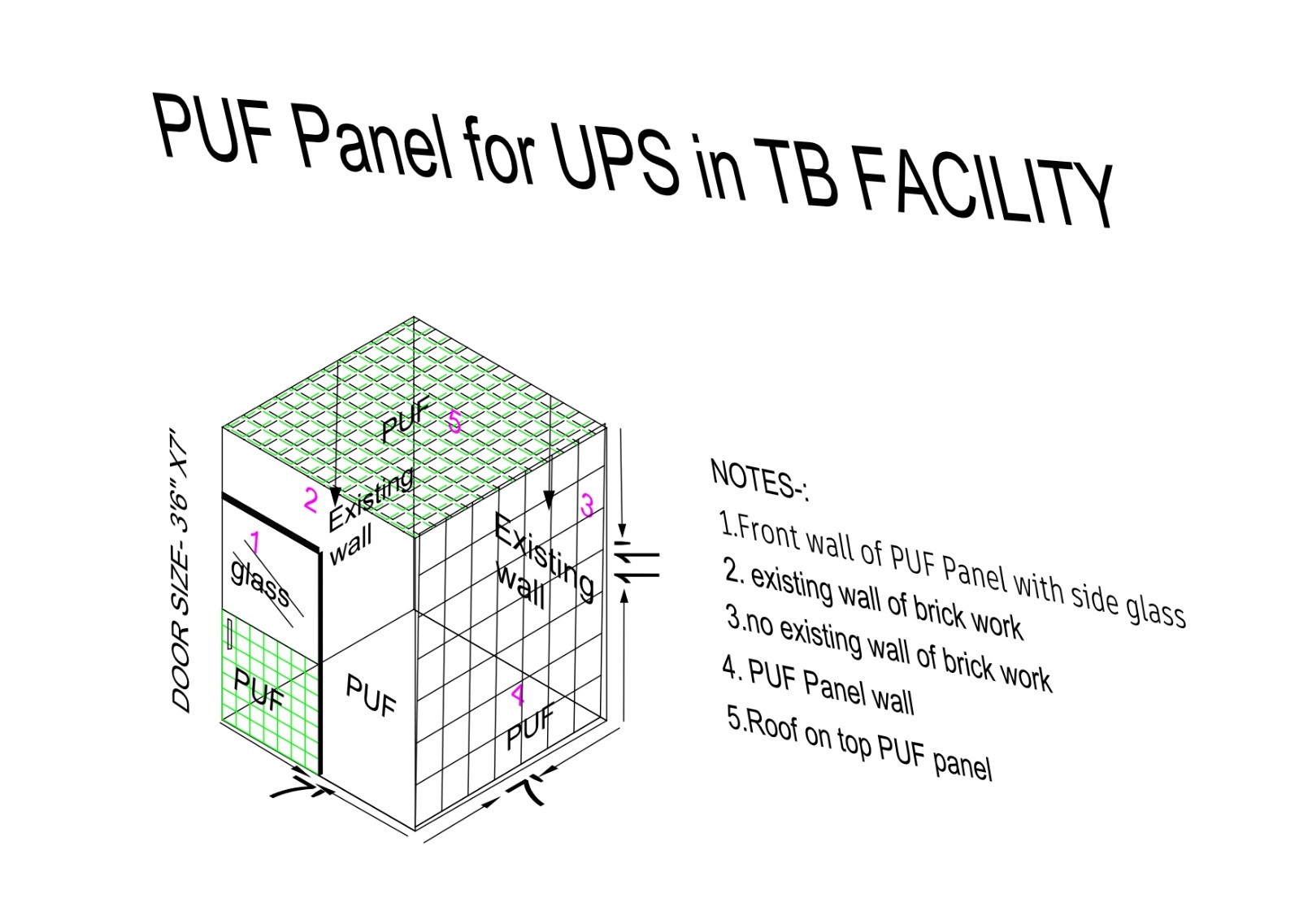 Sl. No.Item Pg. No.1.Tender notice32.Minimum Eligibility Criteria53.General terms and condition of submission of bids64.Scope of work 115.Terms of Payment136General terms and condition relating to works157.Annexures for Technical bid17A                      Technical Bid Form18B                      Undertaking declaration20C                      Site visit certificate218.Price bid22Name of WorkSupply, installation, testing and commissioning of Porta Cabin and electrical installations for UPS in TB Facility ground floor ICGEB New Delhi Component.Tender No.NIT - 06/2023Earnest Money Deposit (EMD) & Tender FeeEMD of Rs. 11,000/- (Rupees Eleven thousand only) & Tender Fee of Rs 1,000/-(One Thousand  Rupees only) in the form of separate demand draft to be drawn in favour of International Centre for Genetic Engineering & Biotechnology payable at New Delhi.Distribution of Tender DocumentTo be downloaded from the website of the ICGEB http://www.icgeb.res.in/ndinfo.htmLast Date and time for Bid Submission19th May, 2023 till 3:00 PM.Address at whichBid is to be submittedShould be dropped in the tender box at the reception of International Centre for Genetic Engineering & Biotechnology, Aruna Asaf Ali Marg, and New Delhi – 110067.Date, Time & Place   of opening of the Technical Bid19th May, 2023 at 3:00 PM in ICGEB.Date, Time & Place  of opening of the Financial BidTechnically qualified bidders will be called for financial bid openingMethod of selectionBoth “Technical” and “Price” bid should be in separate envelops and then put in to one common envelope, super scribing the name of the work and tender opening date etc. The Financial Proposals of the Firms/Individuals that qualify the Technical Evaluation will only be opened. Further, the Firm/Individual having the least quote (L1) in its financial proposal will be awarded the contract if the price bid is found to be in order.S. No,Description of workQty.1Supply fixing and installing PORTA CABIN SIZE – (7ft X 7ft X 11ft)        as per attached details.Description - Anti corrosive, Humidity resistant, Powder coated.Technical Specification :Puff insulated panels Tensile strength – 4.0kg/sq.cm Thermal conductivity 0.02 w/mk Galvanized Steel – ISI Standard B class. Trusses – 38mmx38mm <&> 25mmx25mm Vertical supports-38mmx38mm  Runners – 25mmx25mm.Galvanized sheet Panel- 50mm PUF Density 42 kg/m3 (CFC Free).Panel joints- Cam lock system for leak proof insulationInner and Outside – wall to wall  (PGCI/PPGI) Pre coated G.I sheet       Wall to ceiling (holes plug sealed with vinyl caps) Glass window in door - (3ft X 3ft) - from top.Glass thickness – 5mm Door size with glass- 7’ X 3’6”. Swing type with door closer, door stopper and  all necessary fittings and locking arrangements.1 Job2Supply, installation, testing and commissioning of 1.5 TR, Five star, Inverter Split Ac (Make: OGENERAL M.NO. ASGA18FTTA /DAIKIN M.NO. MTKM50U, MITSUBISHI M.NO MSY MUY GN18VF) including copper pipe with insulation (approximate 11 mtr, pipe thickness 0.80 mm, Make: Mandev, totaline/insulation thickness 19 mm Make: Araceli, A flex), control wiring, drain piping, outdoor stand etc as required.1 No.3Supply, installation, testing and commissioning of louver type exhaust fan, plastic body ,12 inch ,wiring and operating  switches as required Make: Havells, Crompton1 NO4Supply, installation, testing and commissioning of  4 Core 70 Sq mm multi strand un armoured copper wire ,70 mm copper thimble, cable gland, all connections as required- Make :Finolex, Havells70 RMT5Supply, installation, testing and commissioning of 20 W LED Batten  light with wiring, switches as required Make: Havells, Crompton01 NO6Supply, installation, testing and commissioning of  32A DP MCB with metal Box Make: Havells2 NOS7Supply, installation,  and commissioning of  five way DB metal BOX/16 A Power point with wiring- Make :Finolex,   Havells01 NO8Supply, installation, testing and commissioning of  MCCB 200 A /50 KA with metal box Make:Havells/L&T2 NOS9Supply, installation, testing and commissioning of  16 A electrical power point Make:Havells1 NO10 Removing  of existing input /output cables and reinstallation of the same 1 JOBS. No.Description. Fill the detailPage No. of documentary evidence.1.Name of Agency.2.Name of the Contractor (Firm/Individual) and Contact Person.3.Date of Incorporation of the Firm4.Whether Proprietary / Partnership5Office Address in Delhi NCR, Tel. Nos and Email ID:6GST Registration details (with documentary evidence)7PAN No. (with documentary evidence)8Copies of the work order and completion certificate successfully executed for similar kind work during the last 7 years for reputed Public Ltd. Companies, Public sector, Govt. Institutions and autonomous bodies in the following manner.9One similar work of value not less than Rs 4.40 Lakhs.Work order No.      Date:       Rs.10Two similar works, each of value not less than Rs. 2.75 Lakhs each.Work order No.     Date:     Rs.Work order No.     Date:      Rs.11Three Similar works each of value not less than Rs 2.20 Lakhs each.1. Work order No.  Date:Rs.2. Work order No.    Date:    Rs.3. Work order No.  Date:  Rs.12Completion certificate, if fully executed.13Signed and stamped Tender document14Tender Fee 15Earnest Money Deposit16Undertaking for not black listed17Site visit acceptance certificate (signed and stamped)S. No,Description of workQty.UnitRate Amount1Supply fixing and installing PORTA CABIN SIZE – (7ft X 7ft X 11ft)        as per attached details.Description - Anti corrosive, Humidity resistant, Powder coated.Technical Specification :Puff insulated panels Tensile strength – 4.0kg/sq.cm Thermal conductivity 0.02 w/mk Galvanized Steel – ISI Standard B class. Trusses – 38mmx38mm <&> 25mmx25mm Vertical supports-38mmx38mm  Runners – 25mmx25mm.Galvanized sheet Panel- 50mm PUF Density 42 kg/m3 (CFC Free).Panel joints- Cam lock system for leak proof insulationInner and Outside – wall to wall  (PGCI/PPGI) Pre coated G.I sheet       Wall to ceiling (holes plug sealed with vinyl caps) Glass window in door - (3ft X 3ft) - from top.Glass thickness – 5mm Door size with glass- 7’ X 3’6”. Swing type with door closer, door stopper and all necessary fittings and locking arrangements.1 Job.2Supply, installation, testing and commissioning of 1.5 TR, Five star, Inverter Split Ac (Make: OGENERAL M.NO. ASGA18FTTA /DAIKIN M.NO. MTKM50U, MITSUBISHI M.NO MSY MUY GN18VF) including copper pipe with insulation (approximate 11 mtr, pipe thickness 0.80 mm, Make: Mandev, totaline/insulation thickness 19 mm Make: Araceli, A flex), control wiring, drain piping, outdoor stand etc as required.1 Nos.3Supply, installation, testing and commissioning of louver type exhaust fan, plastic body, 12 inch, wiring and operating switches as required Make: Havells, Crompton.1 Nos.4Supply, installation, testing and commissioning of  4 Core 70 Sq mm multi strand un armoured copper wire ,70 mm copper thimble, cable gland, all connections as required- Make: Finolex, Havells70 RMT5Supply, installation, testing and commissioning of 20 W LED Batten light with wiring, switches as required Make: Havells, Crompton.01 Nos.6Supply, installation, testing and commissioning of 32A DP MCB with metal Box Make: Havells.2 Nos.7Supply, installation,  and commissioning of  five way DB metal BOX/16 A Power point with wiring- Make :Finolex,   Havells01 Nos.8Supply, installation, testing and commissioning of  MCCB 200 A /50 KA with metal box Make:Havells/L&T2 Nos.9Supply, installation, testing and commissioning of  16 A electrical power point Make:Havells1 Nos.10 Removing  of existing input /output cables and reinstallation of the same 1 Job.TOTALTOTAL